22 вересня 2016 року в Криничанській СЗШ для учнів 9 класу  пройшов  урок пам’яті видатного вченого - фізика, хіміка Майкла Фарадея. Вовк Валерій розповів про біографію ученого, використавши для цього зроблену власноруч галерею  цікавинок про вченого. Поливар Ольга ознайомила учнів з відкриттями великого вченого, розглянувши презентацію.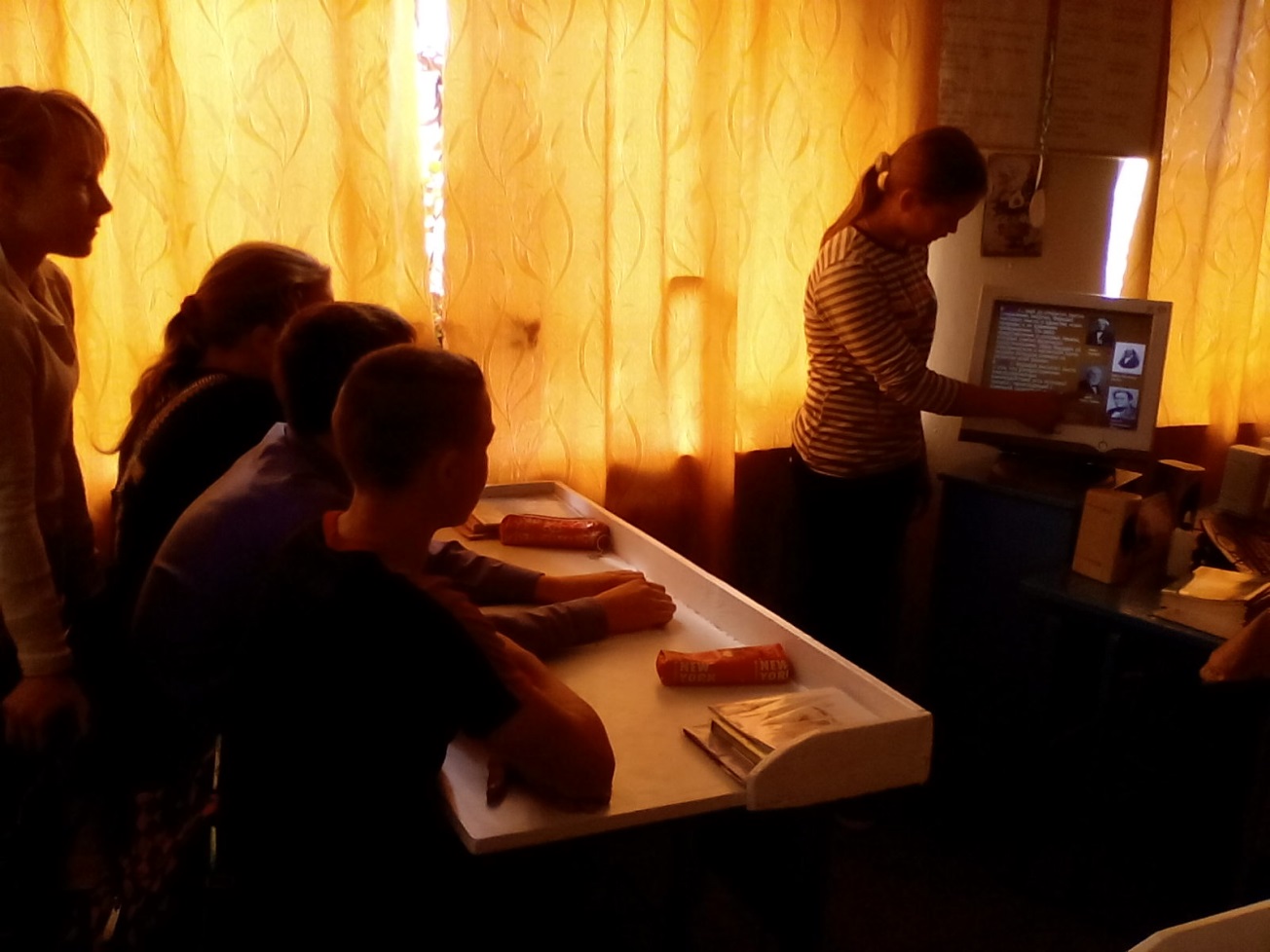 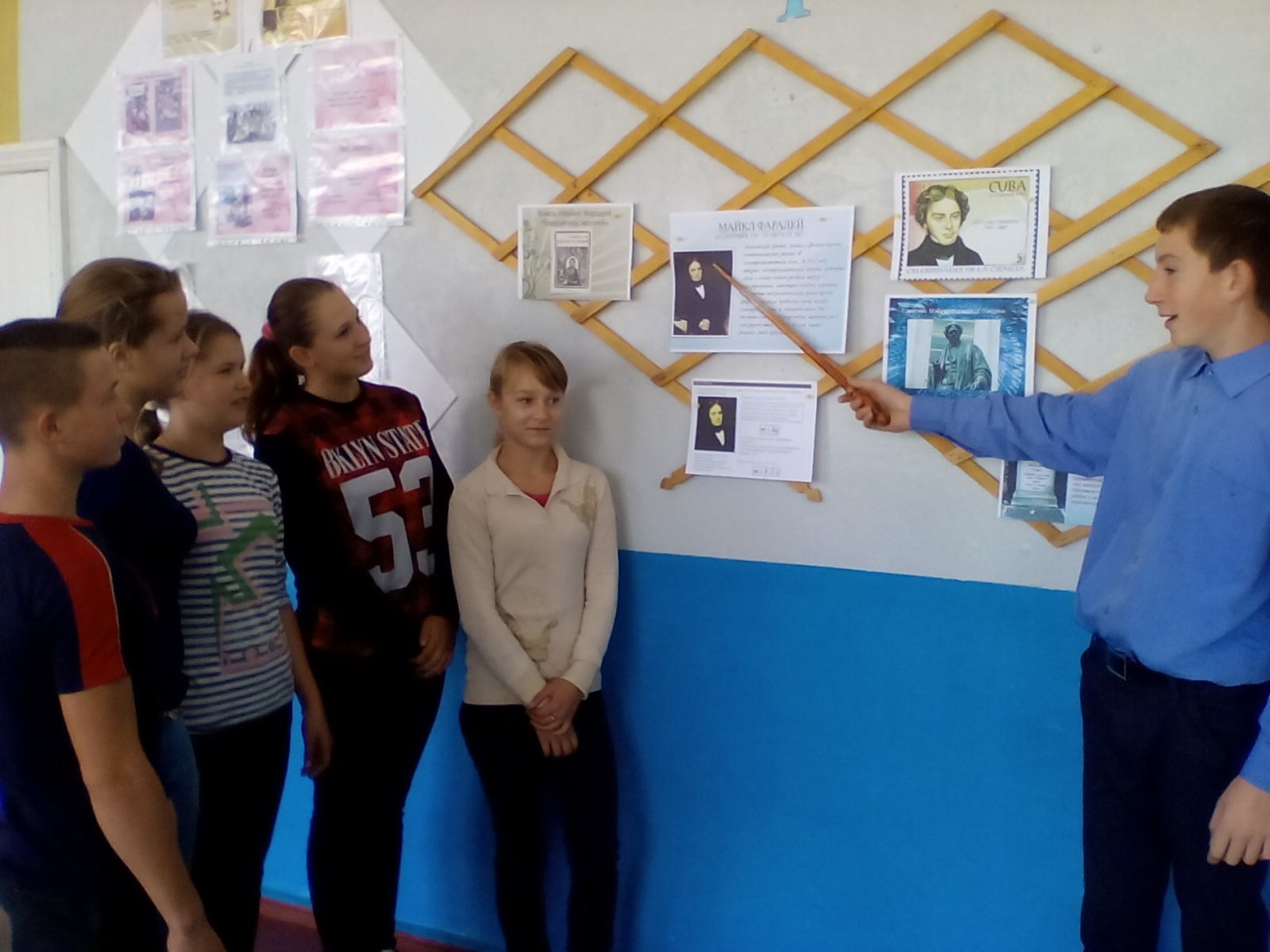 